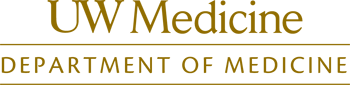 Visiting Scholars Program (VSP) – 2024 Applicationhttps://medicine.uw.edu/education/students/visiting-scholars-program Instructions for ApplicantPlease submit the following materials:   Completed VSP Application    Record Step 1 score, Step 2 CK score (if available) and Medicine Clerkship Grades   Personal Statement (contained within the VSP application)   Current Curriculum Vitae (CV)   Copy of medical school academic transcript    Letter of Recommendation from a faculty member who can speak to your Internal Medicine clinical skillsPDF format for all submitted materials is preferredVSP applicants do not need to complete a general Visiting Student Application Service (VSAS) prior to applying to the VSP. If students are accepted to the VSP program, they will then be asked to register and upload UWSOM credentialing paperwork that any visiting student is expected to complete. Students not accepted to the VSP can still apply to the UWSOM for a regular visiting elective. Info: https://www.uwmedicine.org/school-of-medicine/visiting-students-program Email VSP application, personal statement, transcript and LOR to:University of Washington Department of Medicine Visiting Scholars ProgramVisiting Student Program UW School of Medicine HSC-A300, Box 356340 1959 NE Pacific St. Seattle WA 98195 email: domvsp@u.washington.eduIf there are any questions or concerns, please contact the program directorDaniel Cabrera, MD, MPH – VSP DirectorUW Division of General Internal Medicine325 9th AveSeattle, WA 98104email: dancab@u.washington.eduVSP APPLICATION FORMIn accord with the University of Washington’s expressed commitment to excellence and equity, the UW Department of Medicine is committed to building a diverse pipeline ofresidents and future faculty.Demographic data collected is kept private and only used to ensure that we are being inclusive and equitable. To type your information on this page, use your mouse to go to grey box on the form. Enter text or use your mouse to click the appropriate check box.   Applicant Info:Last Name	    First Name				      	 School Email								Alternate Email 		Mobile Phone Number							Another Phone NumberCurrent address		     			 City		       State	      Zip Permanent address		     		 City		       State	      Zip Place of Birth:       Hometown:       Citizenship:	 U.S. Citizen	 U.S. Noncitizen National		 Permanent Resident of U.S.What is your Gender? Check as many as you like. 	 Female	 Male 	 Transgender	 Non-binary		 Intersex “Let me type”:      	 Prefer not to sayWhat are your Pronouns?       Your Current Medical School:       Current Year at your Medical School (please check one) 3     4     Other: please specify:      	Expected Date of Graduation:      Have you ever been subject to review, challenges, and/or disciplinary action, formal or informal, by an ethics committee, medical disciplinary board, or education/training institution?       No      Yes. Please explain                  Racial and Ethnic Background: How do you identify? (Check all that apply)African American/Black US-born Black American  African (origin in black racial group)	 Other Black identity not listed, specify      Latinx Central American		 Mexican	           		 Cuban			 South American, specify       	 Puerto Rican	 Other Latinx identity not listed, specify      Native American American Indian 	Enrolled or Principal Tribe       Native Alaskan	 Native HawaiianPacific Islander 	 Fijian			 Polynesian		 Guamanian	 Samoan Marshallese	 Tahitian	 Melanesian			 Tongan Micronesian	 Other Pacific Islander not listed, specify      Asian  Bangladeshi	 Laotian	           		 Burmese/Myanmarese	 Malaysian Thai	 Filipino		           		 Sri Lankan	 Indonesian	 Vietnamese	 Nepali Other Asian identity not listed, specify      	 White  European 	 North African			           		 Middle East Group not mentioned above:      Disadvantaged Background: 	 Yes 	  No	IF YES, please explainFirst Generation in Family to Attend College:   Yes 	  No Is there anything else you would like us to know about your background and upbringing?How did you learn about this program?Board Scores – please indicate if there were any FailsStep 1          Number of Attempts  Step 2 CK (if available)  Medicine Clerkship Grades Please report all medicine clerkship grades and designate the clerkship as Inpatient, Outpatient or Combined Inpatient-Outpatient. Also indicate the grading scale of your school’s clerkships. i.e. High Pass (graded as Pass, High Pass or Honors)Inpatient OutpatientCombinedSub-InternshipLetter of RecommendationPlease share with us who is writing your letter of recommendation and how they are familiar with your medicine clinical skills. Personal StatementTell us what has driven you to the field of Internal Medicine. Also indicate why you are interested in participating in a clinical elective at the University of Washington and what types of clerkships would most interest you.Either cut and paste or type directly into the grey box below. 1500 word limit